Zeměpis –7. třída -  13. 5.Z materiálů ze školy vám zůstaly do zeměpisu poslední dva. Do sešitu napište nadpis Průmysl A nerostné suroviny Evropy a nalepte tabulku i mapku: 1) vyplňte tabulku: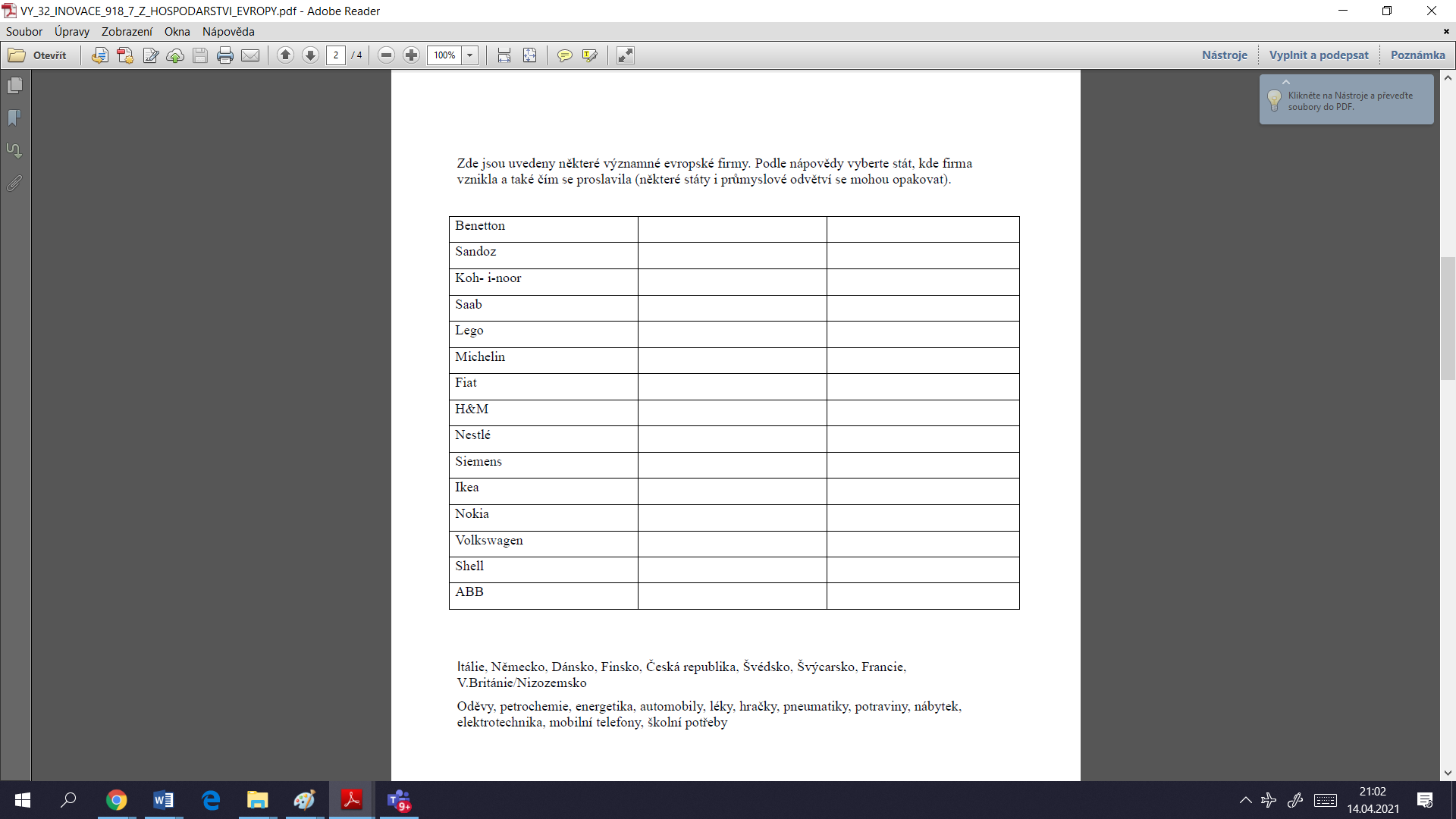 2) do mapky podle atlasu str. 56 – 57 vyznačte naleziště hnědého a černého uhlí, ropy, zemního plynu a železné rudy v EvropěNEPOSÍLEJTE, BUDU  KONTROLOVAT  V PONDĚLÍ  17. 5. VE  ŠKOLE!